	K99/R00 Eligibility Inquiry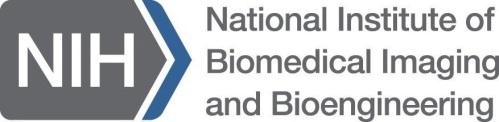 The Pathway to Independence (K99/R00) program targets applicants in dependent positions (such as postdoc) who have no more than 4 years of postdoctoral research experience and who have made a commitment to an academic career.  The mechanism provides 2 years of support at the postdoctoral level followed by 3 years of support for independent research contingent upon the acquisition of an independent faculty position.    The appropriate candidate will still need a 1-2 year training period before starting a faculty position and establishing their independent research program. To be eligible for the K99/R00 through the NIBIB, the candidate should meet the above description and propose research and training in one or more of the Scientific Program Areas supported by the institute.Please fill in the information below and forward to Dr. Zeynep Erim (Zeynep.Erim@nih.gov), attaching your CV and a 1-page description of your Specific Aims, so that your eligibility can be determined.Name:  	Date:  Institution:    Department:  Position:  	Brief description of background and skills of the candidate (Please limit to 400 characters):  Brief description of the training sought in the K99 phase (Please limit to 400 characters):  Proposed mentor(s):  [Please fill out a row in the table below for each proposed mentor.]If you are not a US citizen or permanent resident of the US, describe your visa status and indicate expiration date.  (Please limit to 400 characters)Answer the following questions only if your current position is not postdoc.Check the appropriate column as it applies to your situation:TRUE  FALSE	          	My research is entirely funded by another investigator’s grants.         	My research is conducted entirely in another investigator’s assigned space.          	According to institutional policy, I cannot hire postdoctoral fellows or technical staff or be the responsible supervisor of graduate students.          	According to institutional policy, I am not allowed to submit an application as the PD/PI of an NIH research grant application (e.g., R01).          	I lack other rights and privileges of faculty, such as attendance at faculty meetings.          	I have a full-time faculty position.          	I received a start-up package for support of my independent research.          	I have research space dedicated to my own research.          	I may attend faculty meetings, be the responsible supervisor for graduate students, and/or hire technical support or postdoctoral fellows.          	I am eligible to apply for independent research funding as the PD/PI of an NIH research grant.Please remember to attach an up-to-date CV and a 1-page description of your Specific Aims when forwarding this form to Dr. Zeynep Erim (Zeynep.Erim@nih.gov).Mentor InstitutionExpertise